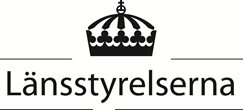 Slutrapportering TIA 2022Stöd för e-tjänstStatsbidrag till verksamheter för asylsökande m.fl. (2016:1364)En organisation, kommun eller kommunalförbund ska lämna en slutredovisning av de utbetalda medlen samt en redovisning av vad medlen används till. Slutredovisning av beviljade insatser ska göras i Länsstyrelsens e-tjänster www.lansstyrelsen.se två månader efter att insatsen avslutats. Slutredovisningen innehåller ett flertal frågor och steg. För att underlätta, skriv din text i detta dokument och klistra in i e-tjänsten. Den som beviljats bidrag ska i efterhand även kunna svara på övriga eventuella uppföljningsfrågor om slutredovisningen som kan komma att ställas. Svaren ska komma in senast det datum som Länsstyrelsen angerSteg 1 av 10: Insats/VerksamhetAnvisningarI e-tjänsten väljs vilken länsstyrelse som handlägger ärendet. Där ska även anges diarienummer till den länsstyrelsen i det län där insatsen utförs, t.ex 23565-2016. När diarienumret har följande format 110-23565-2016 ska de tre första siffrorna (110) utelämnas. Diarienumret för insatsen hittas på bifallsbeslutet. Sökande KontaktpersonInsats/verksamhetAnge tidsperiodSteg 2 av 10: Sammanfattande bedömningSteg 3 av 10: Information om insatsen/verksamhetenSteg 4 av 10: MålgrupperSteg 5 av 10: GenomförandeSteg 6 av 10: Samverkan och implementeringSteg 7 av 10: EkonomiAnvisningarI den ekonomiska redovisningen ska endast medel beviljade av Länsstyrelsen redovisas. Beroende på valet ovan kommer efterföljande frågor i e-tjänsten att skilja sig åt. Det är bara ideella organisationer som är berättigade till stöd för kostnader för revision, vilket innebär att denna budgetrad inte finns med i det fall du anger att du företräder kommun/kommunalförbund. I e-tjänsten redovisas bara totalt utfallSteg 8 av 10: ÖvrigtSteg 9 av 10: Övrig information och dokument som kan bifogasAnvisningarBifoga dokument genom att klicka på knappen ”Välj fil”. Välj den fil du vill bifoga, dokumentet måste vara i filformatet -PDF, TIF eller JPG. Klicka därefter på knappen ”Ladda upp valda filer”. Varje dokument kan vara maximalt 65 MB. Filuppladdning (e-tjänst) Steg 10 av 10: Granska AnvisningarLäs igenom att du registrerat rätt bidragstyp, rätt diarienummer samt kontaktuppgifter. 1.Läs igenom och granska Läs igenom för att avgöra om du vill skicka in. Om du vill ändra något trycker du på knappen Bakåt för att gå tillbaka till formuläret. 2.Skicka in Efter att du har skickat in får du möjlighet att spara/skriva ut en mottagningsbekräftelse.Information om hur vi hanterar dina personuppgifter hittar du på www.lansstyrelsen.se/dataskyddLänsstyrelsen i Jönköpings län 551 86 Jönköping  Kontaktuppgifter: Hamngatan 4Telefon: 010-223 60 00 E-post: jonkoping@lansstyrelsen.se Ange Länsstyrelse Ange diarienummer NamnTitel NamnTelefonnummer E-postRubrik Från datum Till datum Ange i vilka län insatsen verksamheten har ägt rumAnge i vilken/vilka kommuner insatsen/verksamheten har ägt rum Beskriv hur arbetet inom ramen för insatsen står i relation till de syften och mål som angavs i ansökan 3000 tecken inkl. blankstegHar insatsen/verksamheten kunnat genomföras enligt planering? Om nej, beskriv varför insatsen inte kunnat genomföras enligt planering              Ja                     Nej 1500 tecken inkl. blankstegVad har gått bra och vad har gått mindre bra i arbetet? Redogör för möjliga orsaker  1500 tecken inkl. blanksteg  Hur har ni arbetat för att säkerställa jämställdhetsperspektivet i insatsen? Finns det några särskilda utmaningar?  1500 tecken inkl. blanksteg  Hur har ni arbetat för att säkerställa lika rättigheter samt barnperspektivet i insatsen? Finns det några särskilda utmaningar? 1500 tecken inkl. blanksteg  Beskriv de behov som insatsen avsåg att möta och hur utfallet av insatsen förhåller sig till bakgrundsbeskrivningen i ansökan.3000 tecken inkl. blanksteg  Uppnåddes syftet med insatsen? Förekommer det avvikelser från den ursprungliga ansökan? 1500 tecken inkl. blanksteg  Beskriv hur insatsen har mött eventuella skillnader i kvinnors/flickors och mäns/pojkars behov1500 tecken inkl. blanksteg  Uppnåddes insatsens mål?               Ja                     Nej Om ja, beskriv på vilket sätt målen uppnåddesOm nej, redogör för varför målen inte uppnåddes1500 tecken inkl. blankstegBeskriv hur insatsen påverkat kvinnor/flickor och män/pojkar samt om insatsen varit till lika stor nytta för båda grupperna. 1500 tecken inkl. blanksteg  Har det framkommit några mervärden som ni inte räknat med vid insatsens start?1500 tecken inkl. blanksteg  Beskriv om, och i så fall hur, insatsen/verksamheten bidragit till att motverka ojämställdhet.1500 tecken inkl. blanksteg  Beskriv hur rättighetsperspektiv och barnperspektiv har beaktats i insatsen. Vilka eventuella hinder eller utmaningar har insatsen mött? 1500 tecken inkl. blanksteg  Har insatsen nått ut till de målgrupper som avsetts?               Ja                     Nej Om ja, beskriv på vilket sätt insatsen nått ut till målgruppernaOm nej, redogör för varför insatsen inte nått ut till målgrupperna1500 tecken inkl. blankstegBeskriv om, och i så fall hur, målgruppen har involverats i insatsens planering och genomförande. 1500 tecken inkl. blanksteg  Har kvinnor och män haft lika möjligheter att delta i insatsen/verksamheten och ta del av dess resultat?                Ja                     Nej Hur har ni arbetat för att kvinnor och män haft lika möjligheter att delta i insatsen/verksamheten och ta del av dess resultat?1500 tecken inkl. blanksteg  Antal kvinnor som har deltagit i verksamhetenAntal män som har deltagit i verksamhetenBeskriv den konkreta insats/verksamhet ni genomfört. Vad gick bra? Vad gick mindre bra? Motivera eventuella skillnader gentemot ansökan3000 tecken inkl. blanksteg  Om insatsen/verksamheten inte kunnat genomföras utifrån uppsatt tids- och aktivitetsplan.  Redogör för varför1500 tecken inkl. blanksteg  Beskriv hur eventuella samverkansparter varit delaktiga i insatsen/verksamheten. Hur har ansvarsfördelningen sett ut? 1500 tecken inkl. blanksteg  Har insatsen kopplats till andra pågående projekt, insatser eller program?               Ja                     Nej Om ja, på vilket sätt har insatsen kopplats till andra pågående projekt, insatser eller program?1500 tecken inkl. blankstegBeskriv om, och i så fall hur, insatsen kommer att fortgå efter insatstidens slut1500 tecken inkl. blanksteg  Beskriv hur ni planerar att ta tillvara på insatsens resultat inom er organisation 1500 tecken inkl. blanksteg  Jag företräder en kommun/ett kommunalförbund              Ja                     Nej Kostnadsslag Kostnader kopplade till respektive kostnadsslag skall specificeras nedan.             År 2022År 2023Totalt Utfall  Lönekostnader (ange antal personer och timlön, samt beräknat antal nedlagda timmar. Ange även lönebikostnad. Lönekostnad kan även omfatta kostnader för personal som lägger ned arvoderad arbetstid inom ramen för genomförande av insatsen eller verksamheten)OH-kostnader ( Max 15 % av totala lönekostnader)Externa tjänster (Typ av köpt tjänst)
     Lokalkostnader (kostnader för externt hyrda lokaler)Material mm. (specificera typ av material)Förtäring Resekostnader Information/kommunikation (t.ex. annonser, broschyrer, annat kommunikationsmaterial)Revisionskostnader (max 15 000 kr om detta beviljats vid ansökan och endast vid ansökningar som överstiger fem prisbasbelopp) Denna budgetrad är enbart synlig för ideella organisationer. SummaBeskriv hur ni arbetat för att nå ut med information om insatsen/verksamheten till målgruppen  1500 tecken inkl. blanksteg  Övrigt (övrig information som bör komma till Länsstyrelsens kännedom)3000 tecken inkl. blanksteg  